Broj: 14-02/1-44-209/18Grude, 26.07.2018. godine.	Na temelju dobivenih i obrađenih informacija od gradskog/općinskih operativnih centara civilne zaštite, MUP-a ŽZH (Ministarstva unutarnjih poslova Županije Zapadnohercegovačke), AMS-a u BiH (Auto moto saveza u Bosni i Hercegovini), Federalnog hidrometeorološkog zavoda, Elektro poduzeća i Vodoprivrednih poduzeća,  te drugih struktura zaštite i spašavanja utemeljenih na području Županije Zapadnohercegovačke kao i dojava građana, a u skladu s člankom 152. Zakona o zaštiti i spašavanju ljudi i materijalnih dobara od prirodnih i drugih nesreća ("Službene novine Federacije BiH", broj: 39/03, 22/06 i 43/10), te člankom 24. Pravilnika o organiziranju i funkcioniranju operativnih centara civilne zaštite ("Službene novine Federacije BiH", broj: 8/07), dostavljamo Vam:DNEVNO  IZVJEŠĆE	za vrijeme od 08:00 sati 25.07.2018. do 08:00 sati 26.07.2018. godineInformacije od gradskog/općinskih operativnih centara na području Županije Zapadnohercegovačke i od drugih davatelja informacija za protekla 24 sata:	Požari:Jučer u vremenu od 14:30 do 15:30 sati, ljubuški vatrogasci ( 3 vatrogasca i 1 vozilo ) su izašli na intervenciju  gašenja požara u mjestu Cerno ( Ljubuški ) . Gorjela je trava i smrekova šuma. Opožarena površina je oko 2.000 m².Jučer u vremenu od 10:00 do 13:30 sati, posuški vatrogasci ( 2 vatrogasca i 1 vozilo ) su imali tehničku intervenciju  u mjestu Rakitno na lokalitetu Oluj ( Posušje ) . Osiguranje terena kod uništavanja NUS-a, zaostale avionske bombe.AMS BiH:Uvjeti za vožnju su povoljni. Dionicama cesta koje prolaze usjecima upozoravamo na moguće odrone kamenja i zemlje na kolnik.Vozačima savjetujemo da voze oprezno, da vožnju prilagode uvjetima na cesti i da izbjegavaju rizična pretjecanja.Na dionicama cesta gdje su u tijeku radovi prometuje se sporije, pa vozače molimo za oprezniju vožnju i poštivanje privremene regulacije prometa.Na dionici autoceste A1 Sarajevo zapad - Tarčin (lokacija Ban Brdo) zbog klizišta promet je u dužini od 1 km preusmjeren u preticajnu traku.Na dionici M-18 Brod na Drini - Šćepan Polje (granica BiH/CG), zabranjen je promet za sva vozila čija ukupna masa prelazi 16 tona.Na graničnim prijelazima nema dužih zadržavanja.Pojačan izlaz osobnih vozila na graničnim prijelazima Izačić ( izlaz ) i Brod ( ulaz ).Zbog izvođenja radova u Hrvatskoj, na GP Gornji Brgat promet se odvija usporeno, jednim prometnim trakom.Federalni hidrometeorološki zavod:Jutros u 08:00 sati temperatura u Grudama je iznosila 21,5°C, relativna vlažnost zraka 78%, barometarski tlak 980,4 hPa, brzina vjetra 1,2 m/s smjer W, količina padalina 0,0 mm.Elektroopskrba:Iz JP EP HZHB (Javnog poduzeća Elektroprivreda HZ Herceg Bosne d. d. Mostar) doznajemo da je elektroopskrba uredna.Planirana isključenja struje za danas ( 26.07. ):Poslovnica Elektro Posušje	I KO 10 kV Durmišuša ( Trafostanice: TS Tkt, TS Soko, TS Donji Jukići, TS Jukića Njive, TS Polivinil, TS Gaj, TS Durmišuša, TS Gornji Jukići, TS Senjakovine, TS Sappit, TS Grad 3, TS Obilaznica i TS Grad 2 ) 09:00-12:00 sati,Poslovnica Elektro Posušje	II KO 10 kV Femis ( Trafostanice: TS Batin Polje, TS Femis i TS Femis 2 ) 09:00-12:00 sati.Vodoopskrba:Iz vodoprivrednih poduzeća sa područja naše županije doznajemo da je vodoopskrba uredna. Vodostaji rijeka:Trebižat, vodomjerna postaja Humac, vodostaj 126 cm u 07:15 sati ,  (280 cm redovna obrana od poplave) sa trendom rasta 1 cm. Dežurni operativac:                              		Pomoćnik ravnatelja za zaštitu i spašavanje,                   					           zaštitu od požara i vatrogastvo: Mate Bošnjak					Mladen Bošnjak		Dostavljeno:Federalni operativni centar CZa/a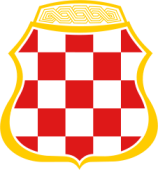 Bosna i Hercegovina	Federacija Bosne i Hercegovine	ŽUPANIJA ZAPADNOHERCEGOVAČKA	UPRAVA CIVILNE ZAŠTITESektor za zaštitu i spašavanje, zaštitu od požara i vatrogastvoOdsjek za Županijski operativni centar